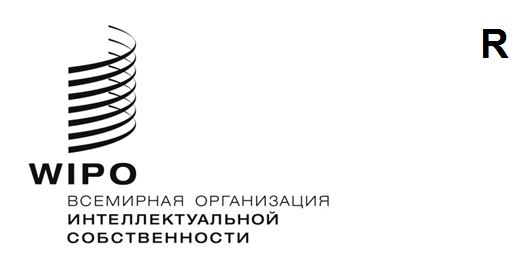 CDIP/29/7 ОРИГИНАЛ:английский  ДАТА: 31 августа 2022 г. Комитет по развитию и интеллектуальной собственности (КРИС)Двадцать девятая сессия
Женева, 17–21 октября 2022 г.подборка тематических исследований воис по вопросу управления интеллектуальной собственностью в малых и средних предприятиях  Документ подготовлен Секретариатом 	Во время своей 28-й сессии, обсуждая пункт повестки дня «ИС и развитие», а впоследствии также пункт повестки дня «Дальнейшая работа», Комитет по развитию и интеллектуальной собственности (КРИС) «поручили Секретариату подготовить подборку тематических исследований по вопросу управления ИС МСП для рассмотрения на следующей сессии КРИС» (пункт 9 Резюме Председателя 28-й сессии КРИС).	Во исполнение этого поручения Секретариат составил подборку тематических исследований и показательных примеров работы ВОИС в различных областях, демонстрирующих то, как права ИС используются малыми и средними предприятиями (МСП). Эта подборка содержится в части I приложения к настоящему документу.	Хотя некоторые из этих примеров, представленных в приложении, строго говоря, не подпадают под определение тематических исследований по вопросам управления ИС, они были включены в подборку для того, чтобы Комитет смог получить полное и сбалансированное представление о том, как ИС используется предпринимателями, изобретателями и авторами, позволяя им повышать ценность того, что они производят, создавать рабочие места и способствовать росту бизнеса и экономическому развитию.	В дополнение к примерам, приведенным в части I, ВОИС регулярно публикует показательные примеры успешного использования ИС и тематические исследования на эту тему несколькими способами, например, на портале IP Advantage Database, в рубрике ИС на практике, а также в рамках интервью из серии Women in Green. Информация об этих источниках содержится во второй части настоящего приложения.	КРИС предлагается принять к сведению информацию, содержащуюся в приложении к настоящему документу.[Приложение следует.]Часть I:  Обзор проведенных ВОИС тематических исследований/показательных примеров по вопросам управления ИС в МСП  Часть II:  Другие источники информации, содержащие тематические исследования и примеры успешного использования ИС МСПВ дополнение к приведенным выше примерам ВОИС регулярно публикует тематические исследования/истории успеха, которые дают представление о том, как ИС используется МСП; информация публикуется, в частности, в описанных ниже источниках. К ним регулярно добавляются новые примеры и истории успеха.[Конец приложения и документа]Название и краткое описание тематического исследованиястранаОбласть ИССсылка на полный текст исследованияРазработка интеллектуальных решений в области энергоснабжения городов. SunScreen представляет собой заграждение вдоль дороги, которое действует как чрезвычайно эффективный дорожный шумозащитный экран и вырабатывает солнечную энергию. Этот показательный пример показывает, как права производителей SunScreen на промышленный образец позволили компании начать внедрение своей технологии по всему миру. ФранцияПромышленные образцыhttps://www.wipo.int/hague/ru/stories/hague_system_stories_techsafe.html Как дизайн и технология помогают людям. Neomano — роботизированная кожаная перчатка, которая позволяет людям с параличом рук выполнять повседневные задачи. В этой истории успеха рассказывается о том, как регистрация своего инновационного промышленного образца позволила компании обеспечить его охрану на основных мировых рынках.Республика КореяПромышленные образцыhttps://www.wipo.int/hague/ru/stories/hague_system_stories_techsafe.html Погружение в дизайн вместе с Seacsub. Эта история успеха о том, как была создана Unica, полнолицевая маска для подводного плавания, благодаря которой сноркелинг становится комфортным, естественным и приятным занятием. Эта маска, промышленный образец на которую охраняется, пользуется постоянно растущим спросом и в кратчайшие сроки стала доступна даже в супермаркетах и ​​магазинах игрушек.  ИталияПромышленные образцы,Патентыhttps://www.wipo.int/hague/ru/stories/hague_system_stories_seacsub.html Кофе Rocksteady и путь бизнесмена, компания которого выращивает один из лучших видов кофе в мире. В интервью основатель знаменитой компании Rocksteady Coffee Рикардо Форбс рассказывает о значении ГУ «Кофе Блу Маунтин» для своего бизнеса, ориентированного на гурманов, а также о той важной роли, которую играет ИС в его развитии.ЯмайкаГеографические указанияhttps://www.wipo.int/wipo_magazine/ru/ip-at-work/2021/rocksteady.html Кожаные сумки LAM: воплощение традиций. Практически за каждым известным брендом на рынке товаров класса люкс стоит мощный портфель активов ИС. Эти активы ИС, как правило, составляют значительную долю стоимости компании. Принимая во внимание этот факт, в LAM ИС расценивают как важнейший компонент стратегии брендинга компании. Это тематическое исследование показывает, как охрана товарного знака стала важным первым шагом в планировании стратегии компании.БахрейнТоварные знакиhttps://www.wipo.int/wipo_magazine/ru/ip-at-work/2021/lam_leather.html Вишенка на торте: эффективное решение для транспортировки продуктов питания. Менеджер по инновационным проектам Пейшенс Нводу запустила линейку многоразовых сумок под брендом Chíbu в феврале 2019 году. В интервью г-жа Нводу рассказывает о том, каким образом эти сумки обеспечивают простое решение часто возникающих проблем, связанных с перевозкой продуктов, а также о различных способах, при помощи которых ИС помогает ей в достижении целей, связанных с развитием ее компании.Соединенное КоролевствоТоварные знаки, Промышленные образцыhttps://www.wipo.int/wipo_magazine/ru/ip-at-work/2021/chibu.htmlЦентр поддержки технологии и инноваций помог Aibo встать на ноги. Начинавшаяся как стартап без единого актива Aibo смогла создать команду и систему управления ИС. Ее пример показывает, как компания может добиться значительного прогресса благодаря пониманию ИС, приверженности инновациям и использованию специализированных услуг, предлагаемых местным ЦПТИ.  Всего за пять лет ИС стала центральным элементом бизнес-модели Aibo и катализатором ее развития.КитайПатентыhttps://www.wipo.int/wipo_magazine/ru/ip-at-work/2021/aibo.htmlWindpact: патентованная технология защиты от ударных воздействий. Windpact – это компания, специализирующаяся на технологиях и прикладной науке, занимаясь изучением, разработкой и внедрением новых решений в сфере защиты людей от ударных воздействий для повышения их безопасности.  Это пример преуспевающего представителя малого бизнеса, который понимает, что инвестиции в разработку действенной стратегии в сфере ИС на самых первых стадиях деятельности компании имеют ключевое значение для ее будущего успеха.Соединенные Штаты АмерикиТоварные знаки, патентыhttps://www.wipo.int/wipo_magazine/ru/ip-at-work/2021/windpact.htmlКогда кипят идеи. То, что началось как любовь одного человека к кофе, превратилось в полноценный бизнес. В этом тематическом исследовании рассказывается о том, как регистрация товарного знака помогла компании получить всемирное признание.ФилиппиныТоварные знакиhttps://www.wipo.int/wipo_magazine/ru/ip-at-work/2021/jred.html Найдется все, что потерялось. Все мы иногда теряем вещи или не помним, куда что положили. В поисках решения этой вечной проблемы токийский стартап «MAMORIO, Inc.» разработал «умный» маячок и специальное приложение, призванные помочь следить за местонахождением личных вещей. Этот пример компании, которая обязана своим успехом трем основным компонентам: дизайну, функциональности и брендингу.ЯпонияПромышленные образцы, Товарные знаки, патентыhttps://www.wipo.int/wipo_magazine/ru/ip-at-work/2021/mamorio.htmlCDK: в приоритете — экологичность индустрии моды в Бутане. CDK — это динамично развивающийся бренд экологичной одежды, дизайн которой основан на современной трактовке традиционных бутанских орнаментов. Это рассказ о том, как применяемые компанией новаторские подходы к дизайну, дальновидная стратегия в области ИС и комплексный подход делают ее одним из наиболее динамично развивающихся бутанских МСП.БутанПромышленные образцыhttps://www.wipo.int/wipo_magazine/ru/2021/01/article_0007.html Global Health Biotech: преодоление разрыва между наукой и бизнесом. В своем интервью профессор Кеолебогиле Ширли Мотаунг рассказывает о том, как ей удалось воплотить результаты своих исследований в коммерческие активы. ИС была основой соглашения с университетом о выделении компании.Южная АфрикаПатентыhttps://www.wipo.int/wipo_magazine/ru/2021/01/article_0006.html Energysquare: как сделать беспроводную зарядку реальностью. Разработанная компанией Еnergysquare технология беспроводной зарядки Power by Contact® — это интеллектуальное решение, позволяющее заряжать несколько устройств одновременно.  В своем интервью Исполнительный директор Energysquare Тимоте ле Кесн рассказывает, как компания построила свою бизнес-модель на основе экспертных знаний и ноу-хау. Благодаря своему внушительному портфелю патентов компания лицензирует свою первоклассную технологию крупным международным производителям электроники.ФранцияПатентыhttps://www.wipo.int/wipo_magazine/ru/2021/01/article_0004.html IMBERLITA: увеличение рыночной стоимости ремесленных изделий при помощи брендинга. В этом примере рассказывается о народных ремеслах региона Имберт и о том, как регистрация коллективного знака IMBERLITA оказала положительное воздействие на жизнь и деятельность местных ремесленников.Доминиканская РеспубликаТрадиционные знания, Коллективные знакиhttps://www.wipo.int/wipo_magazine/ru/ip-at-work/2021/imberlita.html Новый взгляд на ветряную энергию. Компания Vortex Bladeless S.L. разработала и вывела на рынок ветрогенераторы, работающие без лопастей, валов, подшипников и других механизмов, изнашиваемых при трении. Это рассказ о том, как компания обеспечивает охрану своих инноваций и себя с помощью промышленной собственности, которая всегда лежала в основе ее деятельности.ИспанияПатенты,Товарные знакиhttps://www.wipo.int/wipo_magazine/ru/ip-at-work/2021/vortex.html Новый взгляд на растительные пищевые добавки: пример Medika Natura. Medika Natura специализируется на создании растительных препаратов и выделении ценных ингредиентов из трав, произрастающих в Малайзии. В тематическом исследовании рассказывается о том, компания использует охрану ИС для расширения масштабов своей деятельности и коммерциализации своих продуктов.МалайзияТоварные знакиhttps://www.wipo.int/wipo_magazine/ru/ip-at-work/2021/medika-natura.html EHang: Выше только небо. Компания «Guangzhou EHang Intelligent Technology Co., Ltd.» - лидер на рынке технологий автономных летательных аппаратов (АЛА). Эта технологическая компания занимается разработкой АЛА и коммерческих решений, в частности в области воздушной мобильности.  Представители компании рассказали о важности управления активами ИС для бизнеса и о вызовах в области ИС, с которыми пришлось столкнуться в процессе коммерциализации своих идей.КитайПатенты,Товарные знакиhttps://www.wipo.int/wipo_magazine/ru/ip-at-work/2021/ehang.html Компания XYZ Reality: точность и высокотехнологичные решения в строительстве.  Благодаря технологии, разработанной компанией XYZ Reality Limited, инженеры получили возможность использовать технологии дополненной реальности для визуализации трехмерных моделей сложных конструкций, включая, например, целые здания. Этот пример показывает, как стратегический подход компании к охране ИС обеспечивает наличие у нее инструментов, необходимых для того, чтобы стать ключевым игроком на мировом рынке.Соединенное КоролевствоПатенты, товарные знакиhttps://www.wipo.int/wipo_magazine/ru/ip-at-work/2021/xyz.html Охрана при помощи ГУ способствует возрождению производства каперсов на острове Пантеллерия. В своем интервью Габриэле Лазаньи, который возглавляет компанию Bonomo & Giglio, одного из ведущих производителей каперсов, объясняет, как охрана при помощи ГУ поддержала производство каперсов на острове и позволила его компании процветать.ИталияГеографические указанияhttps://www.wipo.int/wipo_magazine/ru/2021/02/article_0005.html Julius K-9®: инновации на службе интересов любителей собак. В своем интервью Дьюла Себу, основатель и руководитель компании Julius K-9®, одного из ведущих производителей аксессуаров для собак, объясняет, почему для таких компаний с самого начала так важно иметь тщательно продуманную стратегию в области ИС.ВенгрияПатенты, товарные знакиhttps://www.wipo.int/wipo_magazine/ru/2021/02/article_0004.html АО «Лазерные системы»: инновации как форма финансового обеспечения.  АО «Лазерные системы» — ведущий российский производитель лазерного и оптоэлектронного оборудования для широкого промышленного применения в разных областях. Благодаря новому государственному механизму финансирования наукоемких компаний для развития бизнеса, компания использовала свои надежные права ИС в качестве залога для получения финансирования.Российская ФедерацияПатентыhttps://www.wipo.int/wipo_magazine/ru/ip-at-work/2021/jsc-laser.html Бананы Коста-Рики с защищенным ГУ и содействие экологической устойчивости.  Производство бананов – крайне важная составляющая экономики Коста-Рики, одной из трех ведущих стран – экспортеров бананов. Бананы Коста-Рики стали первым национальным продуктом с защищенным географическим указанием, что свидетельствует об исключительном качестве и репутации продукции, а также о соблюдении строгих социальных и экологических стандартов производства.Коста-РикаГеографические указанияhttps://www.wipo.int/wipo_magazine/ru/ip-at-work/2021/banano.html Извлечение воды из тумана для решения проблемы нехватки воды в засушливых регионах.  Тематическое исследование демонстрирует, как новаторская технология водоснабжения под названием CloudFisher® обеспечивает снабжение районов, испытывающих острую нехватку воды, доступной и устойчивой чистой водой. CloudFisher® является зарегистрированным товарным знаком, принадлежащим Германскому фонду водных ресурсов, и технология защищена как полезными моделями, так и патентами.Германия / МароккоПатенты,Полезные моделиhttps://www.wipo.int/wipo_magazine/en/ip-at-work/2021/cloudfisher.html Оман: опыление финиковых пальм при помощи ИИ и беспилотников.  Стартап Wakan Tech трансформирует выращивание фиников с помощью ИИ, робототехники и беспилотников, делая его более рентабельным и привлекательным занятием для новых поколений фермеров. Тематическое исследование показывает, что охрана своей технологии с помощью ИС позволяет стартапу привлечь инвесторов и финансирование, необходимое для расширения бизнеса.ОманПатенты,Авторское правоhttps://www.wipo.int/wipo_magazine/ru/ip-at-work/2021/oman_wakan.html Очистка сточных вод на Филиппинах при помощи препарата «вигормин». «Вигормин» – порошкообразное вещество белого цвета, в состав которого входят несколько органоминеральных веществ, позволяет повысить эффективность очистки сточных вод на Филиппинах. Эта история успеха показывает, какое значение для компании имеет охрана Vigormin с помощью прав ИС.ФилиппиныПатенты,Товарные знакиhttps://www.wipo.int/wipo_magazine/ru/ip-at-work/2021/vigormin.html Экологичные туалеты в Уганде: как преобразовать отходы в высококачественное удобрение и биогаз. История успеха угандийской компании Tusk Engineers, которая разрабатывает биологические туалеты, улучшающие условия жизни населения сельских районов Уганды. Компания обеспечила охрану своих инноваций с помощью ИС, чтобы другие не могли копировать их работу и чтобы было можно лицензировать технологию.УгандаПатентыhttps://www.wipo.int/wipo_magazine/ru/ip-at-work/2021/uganda.html «Маурисио де Соуза продакшнс»: в основе успеха комиксов – интеллектуальная собственность. Созданная художником комиксов компания MSP стала ведущим игроком на бразильском издательском рынке; портфель предлагаемых ею продуктов выходит далеко за рамки комиксов и включает в себя анимационные фильмы, сценические шоу, парки развлечений, компьютерные игры и мягкие игрушки.  Пример показывает, как лицензирование объектов авторского права и товарных знаков, относящихся к рисованным персонажам художника, легли в основу бизнес-стратегии MSP.БразилияАвторское право, товарные знакиhttps://www.wipo.int/wipo_magazine/ru/2021/03/article_0004.html Mootral: каждая корова спасает климат. Mootral, швейцарский агротехнологический стартап, производит натуральную кормовую добавку, благодаря которой существенно сокращается количество метана, выделяемого коровами. Это имеет огромное значение для построения более зеленого будущего. Технология компании Mootral охраняется целым рядом патентов. Эти права защищают инновации и позволяют исключить возможность создания, использования и продажи изобретения другими лицами.ШвейцарияПатентыhttps://www.wipo.int/wipo_magazine/en/ip-at-work/2021/mootral.html Компания Graphenel: первопроходец в области производства графена во Вьетнаме. Graphenel JSC — технологическая компания, которая изобрела новый способ производства графена. В интервью Джейн Фунг, отвечающая за развитие международного бизнеса компании, обсуждает новый подход компании к производству графена, а также роль, которую ИС играет в деятельности компании, которая стремится стать ведущим промышленным поставщиком материалов на основе графена.ВьетнамПатенты, товарные знакиhttps://www.wipo.int/wipo_magazine/ru/2021/03/article_0005.html Превращение отходов целлюлозно-бумажного производства в новое сырье для химической промышленности. Целлюлозная промышленность Южной Африки производит миллионы тонн лигнина, компонента древесных отходов, который исследователи из Стелленбошского университета превращают в новое сырье для химической промышленности. В интервью они обсуждают свою новую технологию, а также значение, которое ИС имеет для изобретателей, старающихся обеспечить охрану своей технологии.Южная АфрикаПатентыhttps://www.wipo.int/wipo_magazine/ru/ip-at-work/2021/transforming_pulp.html Экологичное хранение: экоподдоны из стеблей цветов. Колумбийская компания Bioestibas, которая первой в Латинской Америке начала производство экологически чистых поддонов, нашла оригинальный способ превратить сельскохозяйственные отходы, производимые цветоводами страны, в высокопроизводительные экологические поддоны. В тематическом исследовании объясняется, как стратегия компании в области ИС позволила Bioestibas укрепить свое конкурентное преимущество и получать доход от своих технологий, в то же время продвигая принципы устойчивого развития и экономики замкнутого цикла.КолумбияПатентыhttps://www.wipo.int/wipo_magazine/ru/ip-at-work/2022/bioestibas.html Foodics: слияние пищевой промышленности и технологий. Технологическое решение компании Foodics, работающее в реальном времени, обеспечивает цифровизацию индустрии гостиничного обслуживания в Саудовской Аравии. В тематическом исследовании Ахмад Аль-Зайни и Мосаб Аль-Османи из Foodics объясняют, почему для них так важно защищать финансовые инвестиции в разработку инновационных решений при помощи ИС.Саудовская АравияТоварные знакиhttps://www.wipo.int/wipo_magazine/ru/ip-at-work/2022/foodics.html Biodôme du Maroc: возобновляемый источник энергии для местных фермеров.  Biodôme du Maroc — первая компания в Марокко, специализирующаяся на утилизации органических отходов путем естественной переработки с применением экологически безопасных процессов. В тематическом исследовании д-р Берайш, главный исполнительный директор Biodôme du Maroc, подробно рассказывает о миссии компании и роли патентов в укреплении репутации компании как разработчика инновационных решений.МароккоПатентыhttps://www.wipo.int/wipo_magazine/ru/ip-at-work/2022/biodome.html Beewise: нестандартный подход к спасению пчел во всем мире.  Саар Сафра, главный исполнительный директор израильского стартапа Beewise, старается спасать пчел с помощью искусственного интеллекта, компьютерного зрения и робототехники. В интервью г-н Сафра обсуждает роль, которую ИС играет в поддержке небольших компаний, таких как Beewise, которые работают над решением некоторых из самых насущных мировых проблем.ИзраильПатентыhttps://www.wipo.int/wipo_magazine/ru/2021/04/article_0004.html Индонезийский чай становится известным: от Богора до Лас-Вегаса. Узнайте о том, как индонезийский предприниматель Экасари Ириана создает бренд чая Sila и превращает продукт местного производства из обычного товара в ценный актив. Тематическое исследование бренда и чайного магазина Sila — отличный пример малого устойчивого бизнеса, который превращает продукт местного производства из обычного товара в ценный актив.ИндонезияТоварные знакиhttps://www.wipo.int/wipo_magazine/ru/2021/04/article_0004.html NF Health Care: профилактика пролежней с помощью недорогих инновационных устройств. Тайская компания NF Health Care, основанная профессором Налини Ковитванавонг, производит ряд доступных устройств для профилактики пролежней, помогающих пациентам выздоравливать и снижающих нагрузку на здравоохранение. В тематическом исследовании профессор Ковитванавонг объясняет значение ИС для NF Health Care.ТаиландПатентыhttps://www.wipo.int/wipo_magazine/ru/ip-at-work/2022/health-care.html «Модерн илонгга»: мода как дань уважения культуре коренных народов. В тематическом исследовании рассматривается Modern Ilonnga, успешное социальное предприятие в Илоило на Филиппинах. Оно способствует популяризации традиционных филиппинских народных ремесел и привлекает внимание к высококачественным, творческим, культурно обогащенным и местным продуктам региона. Зарегистрировав свой товарный знак, Modern Ilongga привлекла внимание многих инвесторов.ФилиппиныТоварные знакиhttps://www.wipo.int/wipo_magazine/ru/ip-at-work/2022/modern-ilongga.html Инновации как инструмент борьбы с голодом и уменьшения пищевых отходов.  В этой истории успеха Кавита Шукла, основатель и руководитель The FRESHGLOW Co., объясняет, как ее изобретение FreshPaper — пропитанные растительными компонентами бумага, которая дольше сохраняет продукты свежими, — помогает решать проблему голода во всем мире. Кавита зарегистрировала четыре патента в США и является лауреатом премии INDEX Design to Improve Life, самой известной в мире премией в области дизайна, вручаемой раз в два года.Соединенные Штаты АмерикиПатентыhttps://www.wipo.int/wipo_magazine/ru/ip-at-work/2022/modern-ilongga.html Shenzhen Shokz: технология на основе костной проводимости, позволяющая слышать по-новому. Инновационная технология, основанная на костной проводимости, разработанная Shenzhen Shotz, позволяет пользователям слышать по-новому. В тематическом исследовании объясняется, как приверженность компании инновациям и ее продуманная стратегия в области ИС позволяют ей добиваться успеха.КитайПатентыhttps://www.wipo.int/wipo_magazine/ru/ip-at-work/2022/shenzhen-shokz.html Японская робототехническая компания намерена решить проблему одиночества с помощью футуристического способа общения. Японская робототехническая компания Ory Lab Inc. помогает людям, страдающим от одиночества из-за ограниченных физических возможностей или психических заболеваний, с помощью роботов, выступающих в качестве «альтер эго» человека. В этом примере Аки Юки, соучредитель и главный операционный директор Ory Lab, подробно рассказывает об инновационном пути компании и роли, которую в нем сыграла ИС.ЯпонияПатенты, товарные знакиhttps://www.wipo.int/wipo_magazine/en/ip-at-work/2022/japanese-robotics.html SimplyGood: теперь уборка дома станет экологичнее. История успеха компании SimplyGood, которая производит чистящие средства, используемые потребителями в домашних условиях и оказывающие положительное влияние на планету. В ней подробно рассматривается ИС в виде инновационной чистящей таблетки.СингапурПатентыhttps://www.wipo.int/wipo_magazine/ru/ip-at-work/2022/simplygood.html «Healthbotics Limited»: цифровая трансформация системы здравоохранения в Африке с помощью технологии блокчейн. История успеха Healthbotics Limited, нигерийский стартап в области здравоохранения, который разрабатывает революционные решения на основе искусственного интеллекта для улучшения здравоохранения в Африке.НигерияТоварные знакиhttps://www.wipo.int/wipo_magazine/ru/ip-at-work/2022/healthbotics.html Кормление малышей теперь не проблема. Поильник Haberman® Feeder, кружка-непроливайка Anywayup® для обучения малышей и бутылочка для кормления Suckle Feeder произвели революцию в отрасли детских товаров и принесли облегчение миллионам семей по всему миру. Она делится историей своего успеха и объясняет, почему краеугольным камнем деятельности ее компании стала ИС.Соединенное КоролевствоПатентыhttps://www.wipo.int/wipo_magazine/ru/2018/02/article_0007.html От пивоварения к разработке биотехнических препаратов: компания Biocon, возглавляемая Киран Мазумдар-Шоу, предлагает новый подход к проблеме глобального здравоохранения. Киран Мазумдар-Шоу начала свою карьеру в качестве мастера-пивовара, а сейчас возглавляет Biocon, крупнейшую в Индии инновационную компанию по производству биофармацевтических препаратов. В интервью она рассказывает о том, как ей удалось построить многомиллиардную международную компанию, которая уже сейчас меняет общий подход к проблеме глобального здравоохранения, и о роли, которую сыграла в ее успехе ИС.ИндияПатентыhttps://www.wipo.int/wipo_magazine/en/2018/02/article_0005.html Содействие экологической устойчивости при помощи географических указаний: пример мадд де Казаманс. Тематическое исследование посвящено плоду мадд де Казаманс, который растет на юге Сенегала и славится в этой стране своим вкусом и лекарственными свойствами. У этого фрукта огромный потенциал, чтобы стать одним из главных в этом регионе и первым в Африке дикорастущим продуктом, охраняемым ГУ.СенегалГеографические указанияhttps://www.wipo.int/ip-outreach/ru/ipday/2020/articles/madd_de_casamance.html Aurelius Environmental:  Процесс FenixPb, созданный компанией Aurelius Environmental, позволяет восстановить в аккумуляторах активное вещество (так называемый «диоксид свинца», который представляет собой смесь металлического свинца и сурьмы) и в то же время уменьшает объем выброса углерода более чем на 85 процентов. В этом примере объясняется, как ИС, лежащая в основе успеха Aurelius, вселила в основателей компании уверенность в целесообразности развития бизнеса. Соединенное КоролевствоПатентыhttps://www.wipo.int/ip-outreach/ru/ipday/2020/case-studies/aurelius_environmental.html Green Lizard Technologies:  Компания Green Lizard Technologies ориентирована на разработку технических решений наиболее срочных мировых проблем в секторе производства, а также максимально оперативный и эффективный вывод этих решений на рынок благодаря ИС.МалайзияПатентыhttps://www.wipo.int/ip-outreach/ru/ipday/2020/case-studies/aurelius_environmental.html Reswirl: замыкая цикл безотходного производства зубных щеток.  История компании Reswirl, стартапа, который полон решимости найти решение этой растущей проблемы загрязнения, замкнув цикл производства и вторичной переработки зубных щеток. Регистрация патента позволила компании заинтересовать инвесторов и получить необходимые гранты.Соединенное КоролевствоПатентыhttps://www.wipo.int/ip-outreach/ru/ipday/2020/case-studies/reswirl.html Xeros Technology Group: укрепляя экологическую устойчивость индустрии моды. Компания Xerox Technology Group занимается разработкой и лицензированием технологий, которые позволяют производителям текстильных изделий и товаров для стирки одежды расходовать меньше воды и энергии в рамках таких технологических процессов, как покраска и стирка.  Охрану технологий компании Xeros обеспечивают более 40 семейств патентов.Соединенное КоролевствоПатентыhttps://www.wipo.int/ip-outreach/ru/ipday/2020/case-studies/xeros.html Решение проблемы загрязнения воздуха в результате добычи полезных ископаемых. Перуанский стартап qAIRa использует беспилотные летательные аппараты и технологию зондирования для решения проблемы загрязнения воздуха, в том числе в результате деятельности в горнодобывающей отрасли страны.ПеруПатенты на полезные моделиhttps://www.wipo.int/ip-outreach/ru/ipday/2020/case-studies/qaira.html Экологические последствия производства шотландского виски. Производители шотландского виски уже продемонстрировали свои лидерские возможности в сфере природоохранной деятельности, активно переключаясь на использование энергии из неископаемых видов топлива и инвестируя значительные средства в возобновляемые технологии в Шотландии. Этот пример производства шотландского виски показывает, как система ГУ может использоваться в качестве средства укрепления экологической устойчивости.Соединенное Королевство Географические указанияhttps://www.wipo.int/ip-outreach/ru/ipday/2020/case-studies/scotch.html Грана падано и забота об окружающей среде. Консорциум по защите сыра грана падано — это некоммерческая организация, отвечающая за охрану, продвижение и качество продукта.  Грана падано – прекрасный пример того, как благодаря особым взаимосвязям между всеми членами производственной цепочки географические указания могут оказывать влияние на окружающую среду района, региона или страны происхождения, при условии принятия устойчивых стратегий.ИталияГеографические указанияhttps://www.wipo.int/ip-outreach/ru/ipday/2020/case-studies/grana_padano.html Climeworks: технология для решения проблем изменения климата. История компании Climeworks, которая разрабатывает крупномасштабные установки для прямого улавливания CO2 из воздуха и снижения воздействия выбросов углерода. Компания владеет несколькими патентами на свои технологии и положительно оценивает их ценность с точки зрения защиты своих знаний и привлечения инвестиций.ШвейцарияПатентыhttps://www.wipo.int/ip-outreach/ru/ipday/2020/case-studies/climeworks.html FeTu: Экологически чистые источники энергии. История успеха компании FeTu, инновационного предприятия, разработавшего принципиально новое «экологичное» энергетическое устройство, FeTu Roticulating™ System, задающее параметры сокращения выбросов углерода в разных системах и отраслях.  Инновация, на которой основано приспособление производства компании FeTu, запатентована более чем в двадцати странах.Соединенное КоролевствоПатентыhttps://www.wipo.int/ip-outreach/ru/ipday/2020/case-studies/fetu.html Abora – компания, которая бьет рекорды эффективности. Abora — небольшая компания, целью которой является повышение производительности солнечных панелей. В тематическом исследовании показано, как Abora защищает свои инновации и свою бизнес-модель с помощью ИС.ИспанияПатенты,Товарные знакиhttps://www.wipo.int/ip-outreach/ru/ipday/2020/case-studies/fetu.html Wedge: Инновационная бизнес-модель. История успеха компании Wedge Global, которая благодаря своим охраняемым изобретениям занимается наиболее ценными видами деятельности в цепи создания стоимости волновой энергии (проектирование, производство, тестирование и коммерческое применение)ИспанияПатенты, товарные знакиhttps://www.wipo.int/ip-outreach/ru/ipday/2020/case-studies/wedge.html Titan Tracker: Солнечные трекеры. Cabanillas Ingenieros, S.L. (Titan Tracker) начала действовать в 1986 г. в качестве конструкторского бюро в одном из городов, расположенных недалеко от Толедо и Мадрида.  Компания начала работать над совершенствованием существующих фотоэлектрических технологий, а осенью 2006 года приступила к документальному оформлению своего изобретения и его коммерческой эксплуатации.ИспанияПатентыhttps://www.wipo.int/ip-outreach/ru/ipday/2020/case-studies/titan_tracker.html Технология чистого воздуха из Омана. История успеха группы Группа дипломированных инженеров из Высшего технологического колледжа в Мускате (Оман) разработала новую технологию извлечения двуокиси углерода (СО2) непосредственно из воздуха и ее превращения в полезные минералы и наномерный углерод с использованием химических процессов и реакций. Их охраняемое изобретение может стать радикально новым, экономичным и не загрязняющим окружающую среду способом превращения двуокиси углерода в ценные материалы, способствующим решением проблемы изменения климата.ОманПатентыhttps://www.wipo.int/ip-outreach/ru/ipday/2020/case-studies/oman_airtech.html Silver Energy: Выработка тепловой энергии из воды. Оманская компания Silver Energy Renewable LLC – «зеленый» стартап, работающий в области водяного топлива для выработки тепловой энергии. Она была основана в 2016 г. инженером Духи Джамалом Аль-Барвани, разработавшим в процессе своей исследовательской деятельности целый ряд инновационных прототипов.ОманПатентыhttps://www.wipo.int/ip-outreach/ru/ipday/2020/case-studies/silver_energy.html Флюороз: заболевание, с которым мы все еще сталкиваемся в XXI веке. В тематическом исследовании рассказывается о том, как группа специалистов из Испанского национального исследовательского совета (CSIC) и Университета Аддис-Абебы в Эфиопии разработала и запатентовала технологию, которая удаляет фтористые соли из воды недорогим и устойчивым способом.Испания, ЭфиопияПатентыhttps://www.wipo.int/ip-outre https://www.wipo.int/ip-outreach/ru/ipday/2020/case-studies/fluorosis.html ach/en/ipday/2020/case-studies/fluorosis.html «BrightSign»: «умная» перчатка, дающая голос тем, кто не может говорить. Изобретательница из Саудовской Аравии Хадил Айюб, являющаяся основателем базирующегося в Лондоне стартапа «BrightSign», рассказывает об истории создания работающей с использованием ИИ «умной» перчатки «BrightSign», которая позволяет людям, объясняющимся на жестовом языке, общаться напрямую, не прибегая к помощи сурдопереводчиков. Она также рассказывает о том, как ей помогает ИС.Соединенное КоролевствоПатентыhttps://www.wipo.int/wipo_magazine/ru/2019/05/article_0005.html При игре в текбол плоский мир становится объемным. Текбол – новая, гениально простая и захватывающая спортивная игра с мячом – стремительно покоряет футбольный мир. В своем интервью руководитель компании Teqball Гергели Мурани рассказывает проблемах, связанных с развитием этого нового вида спорта, а также о роли ИС в реализации планов компании, направленных на популяризацию текбола во всем мире.ШвейцарияПатенты, Промышленные образцыhttps://www.wipo.int/wipo_magazine/ru/2019/04/article_0005.html 23 Capital: разработка новых способов монетизации интеллектуальной собственности.  Джейсон Тауб и Стивен Дюваль, соучредители компании 23 Capital, которая предоставляет капитал и разрабатывает решения в области спорта, музыки и развлечений, поделились своими наблюдениями о том, каким образом права ИС создают ценность в быстро развивающемся спортивном секторе.Соединенное КоролевствоТоварные знакиhttps://www.wipo.int/wipo_magazine/ru/2019/02/article_0006.html Elaphe: стимулирование развития электромобилей. Словенская компания Elaphe Propulsion Technologies, базирующаяся в Любляне, с 2003 года находится в авангарде разработки колесных двигателей, производя электрические силовые установки для колесных двигателей. Главный технический директор компании Горазд Готовац рассказывает о роли инноваций и ИС в бизнес-стратегии Elaphe и ее планах на будущее.СловенияПатентыhttps://www.wipo.int/wipo_magazine/en/2019/01/article_0002.html Технология защиты тропического леса. Рассказ о колумбийской компании Ecoflora Cares, которая разработала и коммерциализировала с использованием ИС кобальтово-синий порошок, приносящий пользу коренному народу эмбера.КолумбияПатенты, коренные народыhttps://www.wipo.int/wipo_magazine/en/2019/01/article_0005.html Enda — первые беговые кроссовки, сделанные в Кении.  Уволившись из нью-йоркского отделения Организации Объединенных Наций, кенийская предпринимательница Навалайо Осембо-Омбати основала в родной стране фирму по производству беговых кроссовок. Так она воплощает свою мечту — создавать рабочие места в местных общинах и продвигать богатое спортивное наследие Кении. В интервью она объясняет, как права ИС позволили защитить деловые интересы Enda и расширить компанию.КенияТоварные знаки, промышленные образцыhttps://www.wipo.int/wipo_magazine/ru/2020/03/article_0005.html «Зловещая долина»: прокладывая путь к новой эпохе в музыкальном творчестве. В 2010 г. австралийский певец и автор песен Чарльтон Хилл и музыкальный технолог Джастин Шейв объединились, чтобы основать в Сиднее компанию «Uncanny Valley» («Зловещая долина»), которая занимается новейшими технологиями и находится на переднем крае развития музыкальной индустрии. Чарльтон Хилл, который также возглавляет в «Зловещей долине» отдел инноваций, рассказывает о планах компании в отношении ускорения, демократизации и трансформации процесса создания музыкальных произведений при помощи искусственного интеллекта и ИС.АвстралияАвторское правоhttps://www.wipo.int/wipo_magazine/ru/2021/03/article_0003.html Изабелла Спрингмуль привносит инклюзивный гватемальский дизайн в мир моды. В своем интервью гватемальский дизайнер Изабелла Спрингмуль, первый дизайнер с синдромом Дауна, принявшая участие в Лондонской неделе моды, поделилась своей историей предпринимательства. Она использует свой бренд Down to Xjabelle, чтобы сломать стереотипы и способствовать разнообразию и включению в мир моды, и в этом ей помогает IP.ГватемалаТоварные знаки, промышленные образцыhttps://www.wipo.int/wipo_magazine/ru/2022/01/article_0005.html Построение лучшего будущего при помощи переработанного пластика. В своем интервью молодая кенийская предпринимательница Нзамби Мати рассказывает, как она создала компанию Gjenge Makers для производства тротуарной плитки в качестве альтернативного, доступного и экологичного строительного материала из переработанного пластика.КенияПатентыhttps://www.wipo.int/wipo_magazine/ru/2022/01/article_0003.html Дилемма защиты данных: решение компании Apheris. Как применять высокотехнологичные инструменты искусственного интеллекта, соблюдая конфиденциальность и охраняя ИС на информационные активы? В берлинском стартапе уверены, что ответ на этот вопрос дает федеративное обучение.ГерманияТоварные знакиhttps://www.wipo.int/wipo_magazine/ru/2022/02/article_0001.html Eco Panplas: улучшенная переработка канистр из-под смазочных материалов. Бразильская компания Eco Panplas разработала отмеченное наградами, экологичное, безопасное и ресурсосберегающее решение, которое к тому же на 30 процентов дешевле обычных методов переработки.  Фелипе Кардозу, генеральный директор Eco Panplas, рассказал Журналу ВОИС о своем предпринимательском пути, важной роли патентов для его компании и своих дальнейших планах по выходу на международные рынки.БразилияПатентыhttps://www.wipo.int/wipo_magazine/ru/2022/02/article_0007.html Тост за успех Ya Kun, основанный на ИС. Ya Kun — это сингапурская сеть кофеен, открытых во многих азиатских странах. Руководитель компании Адрин Лои объясняет, как ИС сыграла решающую роль в расширении бизнеса.СингапурТоварные знакиhttps://www.wipo.int/wipo_magazine/en/2018/01/article_0006.html Grumpy Cat: кошка, которая создала бизнес-империю благодаря правам ИС. Эта история успеха о том, как сердитый на вид котенок стал сенсацией в интернете и позволил построить бизнес-империю с помощью эффективной и надежной стратегии в области ИС.Соединенные Штаты АмерикиТоварные знаки,Авторское правоhttps://www.wipo.int/wipo_magazine/en/2018/01/article_0008.html Кюрасао празднует 125-летие истории товарных знаков. В этом тематическом исследовании речь идет о небольшом карибском острове Кюрасао, который имеет давнюю традицию охраны товарных знаков. В 2018 году он отметил 125 лет с момента регистрации своего первого товарного знака.НидерландыТоварные знакиhttps://www.wipo.int/wipo_magazine/en/2018/03/article_0005.html Wafrica: исследуя идентичность через дизайн. Родившийся в Камеруне дизайнер Серж Муанг, основатель и арт-директор Wafrica, оставил мир промышленного дизайна и концепт-каров, чтобы создать новое эстетическое повествование, которое ставит под сомнение идею происхождения и идентичности при помощи художественного дизайна. В интервью дизайнер рассказывает о своей работе и о том, почему авторам важно использовать систему ИС для охраны своих произведений.КамерунТоварные знакиhttps://www.wipo.int/wipo_magazine/en/2018/06/article_0004.html Использование инновационных технологий для обучения будущих новаторов. Тематическое исследование посвящено зеленой школе на Бали, которая с помощью WIPO GREEN наладила сотрудничество с американской глобальной компанией Zero Mass Water и установила гидропанели SOURCE для обеспечения бесперебойного снабжения своих учеников питьевой водой.ИндонезияПатенты,Товарные знакиhttps://www3.wipo.int/wipogreen/en/news/2019/news_0009.htmlНа портале ВОИС IP Advantage Database опубликована подборка из почти 300 тематических исследований и историй успеха, демонстрирующих, как ИС работает в реальном мире и как ее успешное использование может способствовать развитию. Они посвящены различным областям, включая, помимо прочего, управление ИС (около 70 тематических исследований).Весь мирВсе области ИСВсе тематические исследования и истории успеха, опубликованные на портале IP Advantage Database:https://www.wipo.int/ipadvantage/en/search.jsp?ip_right_id=&focus_id= Тематические исследования и истории успеха в области управления ИС: https://www.wipo.int/ipadvantage/en/search.jsp?ip_right_id=&focus_id=582Публикация ВОИС Women in Green — это серия интервью, в которых женщины-новаторы и «зеленые» предприниматели рассказывают о своих изобретениях, развитии своего бизнеса и своем опыте в области экологически чистых технологий и инноваций.Весь мирВсе области ИСhttps://www3.wipo.int/wipogreen/en/womeningreen/archive.htmlВ рубрике «ИС на практике» публикуются истории успеха, позволяющие получить представление о том, как ИС используется предпринимателями, изобретателями и авторами, позволяя им повышать ценность того, что они производят, создавать рабочие места и способствовать росту бизнеса и экономическому развитию.Весь мирВсе области ИСhttps://www.wipo.int/wipo_magazine/ru/ip-at-work.html Серия публикаций ВОИС о привлечении финансирования под активы ИС. В этой серии описывается то, как в разных странах решается вопрос привлечения финансирования, обеспеченного ИС. Каждая публикация готовится ВОИС в сотрудничестве с партнерским ведомством ИС страны и местным экспертом и позволит получить представление о ситуации на местах изнутри. В материалах будут рассказывается об успехах, проблемах, дальнейших планах и о том, как МСП привлекают финансирование под активы ИС.Весь мирВсе области ИСБолее подробную информацию см. по адресу: https://www.wipo.int/sme/ru/news/2022/news_0002.html Дополнительные ресурсы см. по адресу: https://www.wipo.int/sme/ru/index.html  